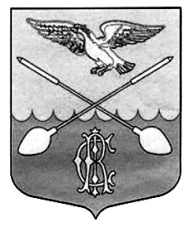 АДМИНИСТРАЦИЯ ДРУЖНОГОРСКОГО ГОРОДСКОГО ПОСЕЛЕНИЯГАТЧИНСКОГО МУНИЦИПАЛЬНОГО РАЙОНА ЛЕНИНГРАДСКОЙ ОБЛАСТИП О С Т А Н О В Л Е Н И Е (ПРОЕКТ)От                                                                                                                                                      №  В целях реализации мероприятий по разработке и утверждению административных регламентов предоставления муниципальных услуг в муниципальном образовании Дружногорское  городское  поселение, в  соответствии с Федеральным законом от 06.10.2003г. №131-ФЗ «Об общих принципах организации местного самоуправления» (с изменениями), Федеральным законом от 27.07.2010 № 210-ФЗ «Об организации предоставления государственных и муниципальных услуг», Постановлением администрации Дружногорского городского поселения  от  20.06.2011 г. № 167 «О порядке разработки и утверждения административных регламентов предоставления муниципальных услуг», Уставом муниципального образования, администрация Дружногорского  городского  поселения,ПОСТАНОВЛЯЕТ:1. Утвердить Административный регламент предоставления   муниципальной услуги «Прием заявлений от граждан (семей) о признании их нуждающимися в улучшении жилищных условий в рамках реализации жилищных программ»2. Настоящее Постановление вступает в силу после опубликования в официальном печатном издании и на официальном сайте МО Дружногорское городское поселение.И.о. главы администрацииДружногорского  городского  поселения                                                                               И.В. Отс                                                                         Приложение к  постановлению                                                                                      администрации МО Дружногорское                                                                                                   городское поселение  от № Административный регламент по предоставлению муниципальной услуги «Прием заявлений от граждан (семей) о признании их нуждающимися в улучшении жилищных условий в рамках реализации жилищных программ»1. Общие положенияНаименование муниципальной услуги: «Прием заявлений от граждан (семей) о признании их нуждающимися в улучшении жилищных условий в рамках реализации жилищных программ» (далее – муниципальная услуга).Наименование органа местного самоуправления (далее - ОМСУ), предоставляющего муниципальную услугу, и его структурного подразделения, ответственного за предоставление муниципальной услуги.1.2.1. Муниципальную услугу предоставляет администрация Дружногорского городского поселения (далее - Администрация).                                                        1.2.2. Лицом, ответственными за предоставление муниципальной услуги, является специалист администрации.Муниципальная услуга может быть предоставлена при обращении в многофункциональный центр предоставления государственных и муниципальных услуг (далее - МФЦ). Заявители представляют документы в МФЦ путем личной подачи документов.Муниципальная услуга может быть предоставлена в электронном виде через функционал электронной приёмной на портале государственных и муниципальных услуг Ленинградской области (далее - ПГУ ЛО).1.3. Информация о месте нахождения и графике работы Администрации, специалиста указана в приложении № 1.1.4. В предоставлении услуги не участвуют иные органы исполнительной власти, органы местного самоуправления, организации и их структурные подразделения.1.5. Информация о местах нахождения, графике работы, справочных телефонах и адресах электронной почты МФЦ приведена в приложении № 2 к настоящему Административному регламенту.Актуальная информация о справочных телефонах и режимах работы филиалов МФЦ содержится на сайте МФЦ Ленинградской области: www.mfc47.ru.1.6. Адрес ПГУ ЛО: www.gu.lenobl.ru.Адрес ЕПГУ:  http: www.gosuslugi.ru.ПГУ ЛО и ЕПГУ в сети Интернет содержит информацию о предоставлении муниципальной услуги, а также об органах местного самоуправления, предоставляющих муниципальную услугу.Адрес официального сайта администрации муниципального образования в сети Интернет: http://verevo.gtn.ru/.1.7. Информирование о правилах предоставления муниципальной услуги производится путем опубликования нормативных документов и настоящего Административного регламента в официальных средствах массовой информации, а также путем личного консультирования.Информация по вопросам предоставления муниципальной услуги, в том числе о ходе ее предоставления может быть получена:а) устно - по адресу, указанному в пункте 1.3 настоящего Административного регламента в приемные дни по предварительной записи (запись осуществляется по справочному телефону, указанному в пункте 1.3. настоящего Административного регламента);Приём заявителей осуществляется: - специалистом администрации.Время консультирования при личном обращении не должно превышать 15 минут.б) письменно - путем направления почтового отправления по адресу, указанному в пункте 1.3 настоящего Административного регламента;в) по справочному телефону, указанному в 1.3 настоящего Административного регламента;При ответах на телефонные звонки специалист, должностное лицо Отдела, подробно в вежливой форме информируют заявителя. Ответ на телефонный звонок должен начинаться с информации о наименовании Отдела. Время консультирования по телефону не должно превышать 15 минут. В случае если специалист, должностное лицо Отдела не может самостоятельно ответить на поставленные вопросы, заявителю сообщается номер телефона, по которому можно получить необходимую информацию.г) по электронной почте путем направления запроса по адресу электронной почты, указанному в 1.3 настоящего Административного регламента (ответ на запрос, направленный по электронной почте, направляется в виде электронного документа на адрес электронной почты отправителя запроса);д) на ПГУ: www.gu.lenobl.ru;е) на ЕПГУ: www.gosuslugi.ru.Информирование заявителей в электронной форме осуществляется путем размещения информации на ПГУ ЛО, либо на ЕПГУ.Информирование заявителя о ходе и результате предоставления муниципальной услуги осуществляется в электронной форме через личный кабинет заявителя, расположенного на ПГУ ЛО, при технической реализации услуги на ПГУ ЛО.1.8. Текстовая информация, указанная в пунктах 1.3 - 1.6 настоящего Административного регламента, размещается на стендах в помещениях администрации муниципального образования «Дружногорское городское поселение», в помещениях филиалов МФЦ.Копия Административного регламента размещается на официальном сайте администрации муниципального образования «Дружногорское городское поселение» в сети Интернет по адресу: http://verevo.gtn.ru/. и на портале государственных и муниципальных услуг Ленинградской области.1.9. Заявителем муниципальной услуги является гражданин (семья), изъявивший (ая) желание участвовать в программных мероприятиях  по улучшению жилищных условий.Представлять интересы заявителя от имени физических лиц по вопросу о включении их в состав участников мероприятий по улучшению жилищных условий в рамках реализации жилищных программ могут лица, имеющие право в соответствии с законодательством РФ представлять интересы заявителя. 2. Стандарт предоставления муниципальной услуги2.1. Наименование муниципальной услуги «Прием заявлений от граждан (семей) о признании их нуждающимися в улучшении жилищных условий в рамках реализации жилищных программ».2.2. Наименование органа местного самоуправления, предоставляющего муниципальную услугу, и его структурного подразделения, ответственного за предоставление муниципальной услуги.Муниципальную услугу предоставляет Администрация Дружногорского городского поселения. Лицом, ответственным за предоставление муниципальной услуги, является специалист администрации по жилищным вопросам.2.3. Результатом предоставления муниципальной услуги является выдача решения о признании (либо об отказе в признании) гражданина (семьи) соответствующим условиям участия в программном мероприятии, либо признания (отказа в признании) участником программы.2.4. Срок предоставления муниципальной услуги составляет не более тридцати дней с даты  поступления заявления в Администрацию непосредственно, либо через МФЦ.Срок выдачи документов, являющихся результатом предоставления муниципальной услуги, непосредственно заявителю определяется Администрацией в пределах срока предоставления муниципальной услуги, срок направления документов почтовым отправлением в случае неявки заявителя для личного получения документов - не более трех рабочих дней со дня истечения срока предоставления муниципальной услуги.2.5. Правовые основания для предоставления муниципальной услуги:- Конституция Российской Федерации от 12.12.1993 («Российская газета», №237, 25.12.1993);- Жилищный кодекс Российской Федерации от 29.12.2004 № 188-ФЗ;- Федеральный закон от 06.10.2003 № 131-ФЗ «Об общих принципах организации местного самоуправления в Российской Федерации»;- Федеральный закон от 02.05.2006 № 59-ФЗ «О порядке рассмотрения обращений граждан Российской Федерации»;- Федеральный закон от 27.07.2010 № 210-ФЗ «Об организации предоставления государственных и муниципальных услуг» (Собрание законодательства Российской Федерации, 2 августа 2010 года, № 31, ст. 4179);- Федеральный закон от 06.04.2011 № 63-ФЗ «Об электронной подписи» (Собрание законодательства Российской Федерации, 2011, № 15, ст. 2036; № 27, ст. 3880);- Федеральный закон от 27.07.2006 № 152-ФЗ «О персональных данных»;- Постановление Правительства Ленинградской области от 25.07.2014 года № 333 «О порядке предоставления и расходования субсидий из областного бюджета Ленинградской области бюджетам муниципальных образований Ленинградской области и социальных выплат молодым учителям Ленинградской области на оплату первоначального взноса ипотечного жилищного кредита в целях реализации подпрограммы «Поддержка граждан, нуждающихся в улучшении жилищных условий, на основе принципов ипотечного кредитования в Ленинградской области» государственной программы Ленинградской области «Обеспечение качественным жильем граждан на территории Ленинградской области»;- Приказ комитета по строительству Ленинградской области от 25.07.2014 года № 12 «Об утверждении положения о порядке предоставления социальных выплат гражданам (в том числе молодым педагогам), нуждающимся в улучшении жилищных условий, на строительство (приобретение) жилья и их использования, о компенсации части расходов на уплату процентов по ипотечным жилищным кредитам (займам), предоставленным на строительство (приобретение) жилья гражданам, которые построили (приобрели) жилье с использованием социальных выплаты, о перечнях и формах документов, необходимых для  предоставления социальных выплат молодым учителям Ленинградской области на оплату первоначального взноса ипотечного жилищного кредита»; - Постановление Правительства Ленинградской области от 26.06.2014 года № 263 «Об утверждении Порядка предоставления и расходования субсидий из областного бюджета Ленинградской области бюджетам муниципальных образований Ленинградской области в целях реализации подпрограммы «Жилье для молодежи» государственной программы Ленинградской области «Обеспечение качественным жильем граждан на территории Ленинградской области».  - Приказ комитета по строительству Ленинградской области от 26.06.2014 года № 9 «Об утверждении положения о порядке предоставления молодым гражданам (молодым семьям), нуждающимся в улучшении жилищных условий, социальных выплат на строительство (приобретение) жилья и их использования»;   - Приказ комитета по строительству Ленинградской области от 20.03.2015 года № 6 «О внесении изменений в Приказ комитета по строительству Ленинградской области от 26.06.2014 №9 «Об утверждении положения о порядке предоставления молодым гражданам (молодым семьям), нуждающимся в улучшении жилищных условий, социальных выплат на строительство (приобретение) жилья и их использования»;-  Приказ комитета по строительству Ленинградской области от 18.02.2016 года № 5 «Об утверждении Положения о порядке предоставления молодым гражданам (молодым семьям), нуждающимся в улучшении жилищных условий, социальных выплат на строительство (приобретение) жилья и их использования» - Постановление Правительства Российской Федерации от 17.12.2010 № 1050 «О федеральной целевой программе «Жилище» на 2015-2020 годы».- Постановление Правительства Российской Федерации от 15 июля 2013 года № 598 «О федеральной целевой программе «Устойчивое развитие сельских территорий на 2014 - 2017 годы и на период до 2020 года»; - Постановление Правительства Ленинградской области от 10 июня 2014 года № 241 «Об утверждении положения о порядке и условиях реализации мероприятий по улучшению жилищных условий граждан, проживающих в сельской местности, в том числе молодых семей и молодых специалистов, в рамках подпрограммы «Устойчивое развитие сельских территорий Ленинградской области на 2014 – 2017 годы и на период до 2020 года» государственной программы Ленинградской области «Развитие сельского хозяйства Ленинградской области»;   - приказ Комитета по строительству Ленинградской области от 26.06.2014 года № 10 «О порядке и условиях предоставления в Ленинградской области социальных выплат на улучшение жилищных условий граждан проживающих в сельской местности, в том числе молодых семей и молодых специалистов»;-  Распоряжение Правительства Российской Федерации от 17.12.2009 № 1993-р «Об утверждении сводного перечня первоочередных государственных и муниципальных услуг, предоставляемых в электронном виде» («Российская газета», № 247, 23.12.2009, «Собрание законодательства РФ», 28.12.2009, № 52 (2 ч.), ст. 6626);- Приказ Министерства связи и массовых коммуникаций Российской Федерации от 13.04.2012 № 107 «Об утверждении Положения о федеральной государственной информационной системе «Единая система идентификации и аутентификации в инфраструктуре, обеспечивающей информационно-технологическое взаимодействие информационных систем, используемых для предоставления государственных и муниципальных услуг в электронной форме» («Российская газета», № 112, 18.05.2012);- Устав Дружногорского городского поселения.2.6. Условия участия и перечень документов, необходимых в соответствии с законодательными или иными нормативными правовыми актами для предоставления муниципальной услуги, подлежащих представлению заявителем в рамках, реализуемых в Ленинградской области жилищных программ:2.6.1 подпрограмма «Жилье для молодежи» государственной программы Ленинградской области «Обеспечение качественным жильем граждан на территории Ленинградской области»:Участником программных мероприятий подпрограммы «Жильё для молодёжи» государственной программы Ленинградской области «Обеспечение качественным жильём граждан на территории Ленинградской области», утверждённой постановлением Правительства Ленинградской области от 14.11.2013 № 407 молодые граждане (молодые семьи). Под молодым гражданином понимается гражданин Российской Федерации в возрасте на дату подачи заявления не моложе 18 и не старше 35 лет. Под членами семьи молодого гражданина, на которых возможно начисление социальной выплаты, предоставляемой молодому гражданину, понимаются постоянно проживающие с ним, признанные нуждающимися в улучшении жилищных условий его супруга (супруг), дети.Право на получение социальной выплаты молодой гражданин (молодая семья) имеет в случае, если соблюдаются в совокупности следующие условия:а) постоянная регистрация в Ленинградской области;б) наличие собственных и (или) заемных средств в размере части стоимости строительства (приобретения) жилья, не обеспеченной за счет средств социальной выплаты;в) признание нуждающимся в улучшении жилищных условий.Молодые граждане (молодые семьи) представляют указанные в Перечне документы до 1 сентября года, предшествующего планируемому году реализации мероприятия подпрограммы.Перечень документов:        1) заявление по форме, согласно приложению № 3; 2) копии документов, удостоверяющих личность заявителя и членов его семьи;3) копии документов, подтверждающих родственные отношения между лицами, указанными в заявлении в качестве членов семьи;4) выписка из домовой книги (справок) о регистрации постоянного места жительства или копии финансового лицевого счета.Представить в местную администрацию указанные документы имеют право молодые граждане (молодые семьи), не получавшие государственную поддержку на улучшение жилищных условий.Документы должны быть действующими на дату их представления. Копии документов должны быть заверены нотариально или лицом, осуществляющим прием документов. 2.6.2. подпрограмма «Обеспечение жильем молодых семей» федеральной целевой программы «Жилище» на 2015-2020 годы:Участником подпрограммы «Обеспечение жильем молодых семей» федеральной целевой программы «Жилище» на 2015-2020 годы, утверждённой Постановлением Правительства Российской Федерации №1050 от 17 декабря 2010 года, может быть молодая семья, в том числе молодая семья, имеющая одного и более детей, где один из супругов не является гражданином Российской Федерации, а также неполная молодая семья, состоящая из одного молодого родителя, являющегося гражданином Российской Федерации, и одного и более детей, соответствующая следующим условиям:а) возраст каждого из супругов либо одного родителя в неполной семье на день принятия органом исполнительной власти субъекта Российской Федерации решения о включении молодой семьи - участницы подпрограммы в список претендентов на получение социальной выплаты в планируемом году не превышает 35 лет;б) молодая семья признана нуждающейся в жилом помещении;в) наличие у семьи доходов, позволяющих получить кредит, либо иных денежных средств, достаточных для оплаты расчетной (средней) стоимости жилья в части, превышающей размер предоставляемой социальной выплаты. Молодые семьи представляют документы до 1 июля года, предшествующего планируемому году реализации мероприятия подпрограммы.2.6.2.1. Перечень документов:1) заявление по форме, приведенной в приложении N 3, 2) копия документов, удостоверяющих личность каждого члена семьи;3) копия свидетельства о браке (на неполную семью не распространяется);2.6.2.2. Для участия в подпрограмме в целях использования социальной выплаты для погашения основной суммы долга и уплаты процентов по жилищным кредитам, в том числе ипотечным, или жилищным займам на приобретение жилого помещения или строительство индивидуального жилого дома, полученным до 1 января 2011 г., за исключением иных процентов, штрафов, комиссий и пеней за просрочку исполнения обязательств по этим кредитам или займам, молодая семья подает в орган местного самоуправления по месту жительства следующие документы:1) заявление по форме, приведенной в приложении № 32) копии документов, удостоверяющих личность каждого члена семьи;3) копия свидетельства о браке (на неполную семью не распространяется);Документы должны быть действующими на дату их представления. Копии документов должны быть заверены нотариально или лицом, осуществляющим прием документов.2.6.3 подпрограмма  «Поддержка граждан, нуждающихся в улучшении жилищных условий, на основании принципов ипотечного кредитования в Ленинградской области» государственной программы Ленинградской области «Обеспечение качественным жильем граждан на территории Ленинградской области»:Участниками программных мероприятий подпрограммы  «Поддержка граждан, нуждающихся в улучшении жилищных условий, на основании принципов ипотечного кредитования в Ленинградской области» государственной программы Ленинградской области «Обеспечение качественным жильём граждан на территории Ленинградской области», утверждённой постановлением Правительства Ленинградской области от 14.11.2013 № 407, могут быть граждане Российской Федерации, проживающие на территории Ленинградской области, нуждающиеся в улучшении жилищных условий, в том числе граждане в возрасте до 35 лет, имеющие среднее профессиональное педагогическое образование или высшее профессиональное педагогическое образование, работающие по специальности в дошкольных и общеобразовательных муниципальных и государственных образовательных организациях Ленинградской области.  Право на получение социальной выплаты гражданин (и члены его семьи) имеет в случае, если соблюдаются в совокупности следующие условия:а) постоянная регистрация по месту жительства в Ленинградской области;б) признание граждан нуждающимися в улучшении жилищных условий в муниципальном образовании, в котором они проживают;в) наличие собственных (в том числе заемных) средств в размере разницы между расчетной стоимостью приобретаемого жилья и предоставленной социальной выплатой;г) привлечение средств ипотечного жилищного кредита (ипотечного жилищного займа) на улучшение жилищных условий.Граждане, изъявившие желание улучшить жилищные условия с использованием социальных выплат подают в орган местного самоуправления по месту жительства в срок до 1 сентября года, предшествующего году реализации программных мероприятий заявление (приложение № 3) и следующие документы: 1) копии документов, удостоверяющих личность заявителя и членов его семьи;2) копии документов, подтверждающих родственные отношения между лицами, указанными в заявлении в качестве членов семьи;3) выписку из домовой книги о регистрации постоянного места жительства или копии финансового лицевого счета;Документы должны быть действующими на дату их представления. Копии документов должны быть заверены нотариально или лицом, осуществляющим прием документов. 2.6.4 федеральная целевая программа «Устойчивое развитие сельских территорий на 2014 – 2017 годы и на период до 2020 года» или подпрограмма «Устойчивое развитие сельских территорий Ленинградской области на 2014 – 2017 годы и на период до 2020 года» государственной программы «Развитие сельского хозяйства Ленинградской области»:Участниками программных мероприятий федеральной целевой программы "Устойчивое развитие сельских территорий на 2014 – 2017 годы и на период до 2020 года» или подпрограммы  «Устойчивое развитие сельских территорий Ленинградской области на 2014 – 2017 годы и на период до 2020 года» могут быть граждане Российской Федерации, проживающие на территории Ленинградской области,  в том числе молодые семьи и молодые специалисты.I. Право на получение социальной выплаты предоставляется гражданам при соблюдении следующих условий:а) принятие гражданином решения об участии в реализации подпрограммы и соблюдение им Положения о предоставлении социальных выплат на строительство (приобретение) жилья гражданам РФ, проживающим в сельской местности, в том числе молодым семьям и молодым специалистам, утвержденного постановлением Правительства Российской Федерации от 15 июля 2013 года № 598;   б) постоянное проживание в сельской местности;в) работа по трудовому договору или осуществление индивидуальной предпринимательской деятельности (основное место работы) в сельской местности (в течение не менее одного года на дату подачи заявления о включении в состав участников мероприятий);г) документальное подтверждение наличия собственных и(или) заемных средств в размере не менее 30 процентов расчетной стоимости строительства (приобретения) жилья. д) принятие на учет в качестве нуждающихся в улучшении жилищных условий до 1 марта 2005 года или признание органами местного самоуправления по месту жительства нуждающимися в улучшении жилищных условий после 1 марта 2005 года по основаниям, установленным статьей 51 Жилищного кодекса Российской Федерации для признания граждан нуждающимися в жилых помещениях, предоставляемых по договорам социального найма. Граждане, намеренно ухудшившие свои жилищные условия, могут быть признаны нуждающимися в улучшении жилищных условий не ранее чем через пять лет со дня совершения указанных намеренных действий.Граждане, изъявившие желание улучшить жилищные условия с использованием государственной поддержки, представляют до 1 августа года, предшествующего планируемому, в администрацию муниципального образования по месту постоянного жительства заявление, подписанное заявителем и всеми совершеннолетними членами его семьи, об участии в реализации мероприятий подпрограммы в планируемом году по форме согласно приложению № 3К заявлению прилагаются:1) копии документов, удостоверяющих личность заявителя и членов его семьи;2) копии документов, подтверждающих родственные отношения между лицами, указанными в заявлении в качестве членов семьи;3) выписки из домовой книги (справки) о регистрации постоянного места жительства;4) форма 7 (характеристика жилого помещения), если указанные сведения находятся в распоряжении организаций, не подведомственных органам местного самоуправления;5) форма 9 (информационная справка о регистрации), если указанные сведения находятся в распоряжении организаций, не подведомственных органам местного самоуправления;Копии документов, указанных в настоящем пункте, представляются вместе с оригиналами для удостоверения их идентичности (о чем делается отметка лицом, осуществляющим прием документов) либо заверенные в установленном законодательством РФ порядке.II. Право на получение социальной выплаты предоставляется:  а) молодой семье, под которой понимаются состоящие в зарегистрированном браке лица в возрасте на дату подачи заявления не старше 35 лет или неполная семья, которая состоит из одного родителя, чей возраст на дату подачи заявления не превышает 35 лет, и одного или более детей, в том числе усыновленных, в случае если соблюдаются в совокупности следующие условия:работа одного из членов молодой семьи по трудовому договору или осуществление индивидуальной предпринимательской деятельности в агропромышленном комплексе или социальной сфере (основное место работы) в сельской местности,постоянное проживание в сельской местности, в которой хотя бы один из членов молодой семьи работает или осуществляет индивидуальную предпринимательскую деятельность в агропромышленном комплексе или социальной сфере,признание молодой семьи, нуждающейся в улучшении жилищных условий,наличие у молодой семьи собственных и(или) заемных средств;б) молодому специалисту, отвечающему следующим условиям:работа по трудовому договору или осуществление индивидуальной предпринимательской деятельности в агропромышленном комплексе или социальной сфере (основное место работы) в сельской местности в соответствии с полученной квалификацией,постоянное проживание молодого специалиста (и членов его семьи) в сельской местности, в которой молодой специалист работает или осуществляет индивидуальную предпринимательскую деятельность в агропромышленном комплексе или социальной сфере,признание молодого специалиста (и членов его семьи) нуждающимся в улучшении жилищных условий,наличие у молодого специалиста (и членов его семьи) собственных и(или) заемных. Право на получение социальной выплаты имеют также молодые семьи и молодые специалисты, изъявившие желание постоянно проживать и работать по трудовому договору или осуществлять индивидуальную предпринимательскую деятельность в агропромышленном комплексе или социальной сфере (основное место работы) в сельской местности.Молодые семьи и молодые специалисты, изъявившие желание улучшить жилищные условия с использованием государственной поддержки, представляют до 1 августа года, предшествующего планируемому, в администрацию муниципального образования по месту постоянного жительства заявление, подписанное заявителем и всеми совершеннолетними членами его семьи, об участии в реализации мероприятий подпрограммы в планируемом году по форме согласно приложению № 3.К заявлению прилагаются:1) копии документов, удостоверяющих личность заявителя и членов его семьи;2) копия документа об образовании либо справка из образовательного учреждения об обучении заявителя на последнем курсе этого образовательного учреждения;3) копия свидетельства о браке (для лиц, состоящих в браке);4) копия свидетельства о рождении или усыновлении ребенка (детей);5) копии трудового договора с работодателем (для работающих по трудовым договорам) или документа, содержащего сведения о государственной регистрации физического лица в качестве индивидуального предпринимателя;6) копия соглашения с работодателем (органом местного самоуправления) о трудоустройстве в сельской местности по окончании образовательного учреждения (для учащихся последних курсов образовательных учреждений);7) заявление о намерении молодой семьи или молодого специалиста работать по трудовому договору не менее пяти лет в организации агропромышленного комплекса или социальной сферы и проживать в сельской местности;8) справка с места работы с указанием должности, замещаемой гражданином, адреса расположения рабочего места гражданина и ОКВЭД организации;9) выписки из домовой книги (справки) о регистрации постоянного места жительства Ф-7, Ф-9 и копии финансового лицевого счета, если указанные сведения находятся в распоряжении организаций, не подведомственных органам местного самоуправления;Копии документов, указанные в настоящем пункте, представляются вместе с оригиналами для удостоверения их идентичности (о чем делается отметка лицом, осуществляющим прием документов) либо заверенные в установленном законодательством РФ порядке.2.7. Исчерпывающий перечень документов, необходимых в соответствии с законодательными или иными нормативными правовыми актами для предоставления муниципальной услуги, находящихся в распоряжении государственных органов, органов местного самоуправления и подведомственных им организаций (за исключением организаций, оказывающих услуги, необходимые и обязательные для предоставления муниципальной услуги) и подлежащих представлению в рамках межведомственного информационного взаимодействия.Администрация в рамках межведомственного информационного взаимодействия для предоставления муниципальной услуги запрашивает следующие документы:1) справка формы 7 (характеристика жилого помещения), если указанные сведения находятся в распоряжении организаций, подведомственных органам местного самоуправления;2) справка формы 9 и копии финансового лицевого счета, если указанные сведения находятся в распоряжении организаций, не подведомственных органам местного самоуправления;3) выписки из Единого государственного реестра прав на недвижимое имущество и сделок с ним по Российской Федерации на заявителя и членов его семьи (в случае, если права зарегистрированы в Едином государственном реестре прав на недвижимое имущество и сделок с ним);4) копии правоустанавливающих документов на земельный участок (договор аренды, договор купли-продажи) и разрешения на строительство индивидуального жилого дома (в случае строительства или достраивания индивидуального жилого дома);5) документ, подтверждающий признание гражданина и членов его семьи, нуждающихся в улучшении жилищных условий;6) копия свидетельства о государственной регистрации права собственности на жилое помещение, приобретенное (построенное) с использованием средств ипотечного жилищного кредита (займа).Для программы, указанной в п.2.6.4.:7) документ, оформленный администрацией муниципального образования о соответствии молодого специалиста или молодой семьи условиям (для лиц, изъявивших желание постоянно проживать в сельской местности), что он «а»:переехал в сельскую местность в границах соответствующего муниципального района (городского округа), в которой один из членов молодой семьи или молодой специалист работает или осуществляет индивидуальную предпринимательскую деятельность в агропромышленном комплексе или социальной сфере, из других муниципальных образований;проживает на территории указанного муниципального района (городского округа) на условиях найма, аренды, безвозмездного пользования либо иных основаниях, предусмотренных законодательством Российской Федерации;зарегистрирован по месту пребывания в соответствии с законодательством Российской Федерации;или "б", что он:	является учащимся последнего курса профессиональной образовательной организации или образовательной организации высшего образования; заключил соглашения с работодателем (органом местного самоуправления) о трудоустройстве в сельской местности, в которой изъявил желание постоянно проживать и работать по трудовому договору (осуществлять индивидуальную предпринимательскую деятельность) в агропромышленном комплексе или социальной сфере по окончании указанной образовательной организации.2.8. Заявитель вправе представить документы, указанные в пункте 2.7, по собственной инициативе. 2.9. Исчерпывающий перечень оснований для приостановления предоставления муниципальной услуги с указанием допустимых сроков приостановления в случае, если возможность приостановления предоставления муниципальной услуги предусмотрена действующим законодательством.Основания для приостановления предоставления муниципальной услуги не предусмотрены.2.10. Исчерпывающий перечень оснований для отказа в приеме документов, необходимых для предоставления муниципальной услуги. В приеме документов, необходимых для предоставления муниципальной услуги, может быть отказано в следующих случаях:1) в заявлении не указаны фамилия, имя, отчество (при наличии) гражданина, обратившегося за предоставлением услуги;2) текст в заявлении не поддается прочтению;3) заявление подписано не уполномоченным лицом.2.11. Исчерпывающий перечень оснований для отказа в предоставлении муниципальной услуги.1) непредоставление документов, указанных в пункте 2.6. настоящего Административного регламента;2) представления документов в ненадлежащий орган.2.12. Муниципальная услуга предоставляется Администрацией бесплатно.2.13. Максимальный срок ожидания в очереди при подаче запроса о предоставлении муниципальной услуги и при получении результата предоставления муниципальной услуги не должен превышать 15 минут.2.14. Срок регистрации запроса заявителя о предоставлении муниципальной услуги.2.14.1 Запрос заявителя о предоставлении муниципальной услуги регистрируется в Администрации в срок не позднее 1 рабочего дня, следующего за днем поступления в Администрацию.2.14.2 Регистрация запроса заявителя о предоставлении муниципальной услуги, переданного на бумажном носителе из МФЦ в Администрацию, осуществляется в срок не позднее 1 рабочего дня, следующего за днем поступления в Администрацию.2.14.3 Регистрация запроса заявителя о предоставлении муниципальной услуги, направленного в форме электронного документа Портала государственных и муниципальных услуг (функций) Ленинградской области, при наличии технической возможности, осуществляется в течение 1 рабочего дня с даты получения такого запроса.2.15. Требования к помещениям, в которых предоставляется муниципальная услуга, к залу ожидания, местам для заполнения запросов о предоставлении муниципальной услуги, информационным стендам с образцами их заполнения и перечнем документов, необходимых для предоставления муниципальной услуги2.15.1. Предоставление муниципальной услуги осуществляется в специально выделенных для этих целей помещениях Администрации или в МФЦ.2.15.2. Наличие на территории, прилегающей к зданию, не менее 10 процентов мест (но не менее одного места) для парковки специальных автотранспортных средств инвалидов, которые не должны занимать иные транспортные средства. Инвалиды пользуются местами для парковки специальных транспортных средств бесплатно. На территории, прилегающей к зданию, в которых размещены МФЦ, располагается бесплатная парковка для автомобильного транспорта посетителей, в том числе предусматривающая места для специальных автотранспортных средств инвалидов.2.15.3. Помещения размещаются преимущественно на нижних, предпочтительнее на первых этажах здания, с предоставлением доступа в помещение инвалидам.2.15.4. Вход в здание (помещение) и выход из него оборудуются, информационными табличками (вывесками), содержащие информацию о режиме его работы.2.15.5. Помещения оборудованы пандусами, позволяющими обеспечить беспрепятственный доступ инвалидов, санитарно-техническими комнатами (доступными для инвалидов).2.15.6. При необходимости инвалиду предоставляется помощник из числа работников Администрации, МФЦ для преодоления барьеров, возникающих при предоставлении муниципальной услуги наравне с другими гражданами.2.15.7. Вход в помещение и места ожидания оборудованы кнопками, а также содержат информацию о контактных номерах телефонов для вызова работника, ответственного за сопровождение инвалида.2.15.8. Наличие визуальной, текстовой и мультимедийной информации о порядке предоставления муниципальных услуг, знаков, выполненных рельефно-точечным шрифтом Брайля.2.15.9. Оборудование мест повышенного удобства с дополнительным местом для собаки – поводыря и устройств для передвижения инвалида (костылей, ходунков).2.15.10. Характеристики помещений приема и выдачи документов в части объемно-планировочных и конструктивных решений, освещения, пожарной безопасности, инженерного оборудования должны соответствовать требованиям нормативных документов, действующих на территории Российской Федерации.      2.15.11. Помещения приема и выдачи документов должны предусматривать места для ожидания, информирования и приема заявителей. 2.15.12. Места ожидания и места для информирования оборудуются стульями, кресельными секциями, скамьями и столами (стойками) для оформления документов с размещением на них бланков документов, необходимых для получения муниципальной услуги, канцелярскими принадлежностями, а также информационные стенды, содержащие актуальную и исчерпывающую информацию, необходимую для получения муниципальной услуги, и информацию о часах приема заявлений.2.15.13. Места для проведения личного приема заявителей оборудуются столами, стульями, обеспечиваются канцелярскими принадлежностями для написания письменных обращений.2.16. Показатели доступности и качества муниципальной услуги.2.16.1. Показатели доступности муниципальной услуги (общие, применимые в отношении всех заявителей):1) равные права и возможности при получении муниципальной услуги для заявителей;2) транспортная доступность к месту предоставления муниципальной услуги;3) режим работы Администрации, обеспечивающий возможность подачи заявителем запроса о предоставлении муниципальной услуги в течение рабочего времени;4) возможность получения полной и достоверной информации о муниципальной услуге в Администрации, МФЦ, по телефону, на официальном сайте органа, предоставляющего услугу, посредством ПГУ ЛО;5) обеспечение для заявителя возможности подать заявление о предоставлении муниципальной услуги посредством МФЦ, в форме электронного документа на ПГУ ЛО, а также получить результат;6) обеспечение для заявителя возможности получения информации о ходе и результате предоставления муниципальной услуги с использованием ПГУ ЛО.2.16.2. Показатели доступности муниципальной услуги (специальные, применимые в отношении инвалидов):1) наличие на территории, прилегающей к зданию, в котором осуществляется предоставление муниципальной услуги, мест для парковки специальных автотранспортных средств инвалидов;2) обеспечение беспрепятственного доступа инвалидов к помещениям, в которых предоставляется муниципальная услуга;3) получение для инвалидов в доступной форме информации по вопросам предоставления муниципальной услуги, в том числе об оформлении необходимых для получения муниципальной услуги документов, о совершении им других необходимых для получения муниципальной услуги действий, сведений о ходе предоставления муниципальной услуги;4) наличие возможности получения инвалидами помощи (при необходимости) от работников организации для преодоления барьеров, мешающих получению услуг наравне с другими лицами.2.16.3. Показатели качества муниципальной услуги:1) соблюдение срока предоставления муниципальной услуги;2) соблюдение требований стандарта предоставления муниципальной услуги;3) удовлетворенность заявителя профессионализмом должностных лиц Администрации, МФЦ при предоставлении услуги;4) соблюдение времени ожидания в очереди при подаче запроса и получении результата; 5) осуществление не более одного взаимодействия заявителя с должностными лицами Администрации при получении муниципальной услуги;6) отсутствие жалоб на действия или бездействия должностных лиц Администрации, поданных в установленном порядке.2.17. Иные требования, в том числе учитывающие особенности предоставления муниципальной услуги в МФЦ и особенности предоставления муниципальной услуги в электронной форме.2.17.1. Предоставление муниципальной услуги посредством МФЦ осуществляется в подразделениях государственного бюджетного учреждения Ленинградской области «Многофункциональный центр предоставления государственных и муниципальных услуг» (далее – ГБУ ЛО «МФЦ») при наличии вступившего в силу соглашения о взаимодействии между ГБУ ЛО «МФЦ» и Администрацией. Предоставление муниципальной услуги в иных МФЦ осуществляется при наличии вступившего в силу соглашения о взаимодействии между ГБУ ЛО «МФЦ» и иным МФЦ.2.17.1.1. В случае подачи документов в Администрацию посредством МФЦ специалист МФЦ, осуществляющий прием документов, представленных для получения Муниципальной услуги, выполняет следующие действия:а) определяет предмет обращения;б) проводит проверку полномочий лица, подающего документы;в) проводит проверку правильности заполнения запроса;г) осуществляет сканирование представленных документов, формирует электронное дело, все документы которого связываются единым уникальным идентификационным кодом, позволяющим установить принадлежность документов конкретному заявителю и виду обращения за Муниципальной услугой;д) заверяет электронное дело своей электронной подписью (далее - ЭП);е) направляет копии документов и реестр документов в Администрацию:- в электронном виде (в составе пакетов электронных дел) в день обращения заявителя в МФЦ;- на бумажных носителях (в случае необходимости обязательного предоставления оригиналов документов) - в течение 3 рабочих дней со дня обращения заявителя в МФЦ посредством курьерской связи, с составлением описи передаваемых документов, с указанием даты, количества листов, фамилии, должности и подписанные уполномоченным специалистом МФЦ.По окончании приема документов специалист МФЦ выдает заявителю расписку в приеме документов.2.17.1.2. При указании заявителем места получения ответа (результата предоставления Муниципальной услуги) посредством МФЦ должностное лицо Администрации, ответственное за выполнение административной процедуры, направляет необходимые документы (справки, письма, решения и другие документы) в МФЦ для их последующей передачи заявителю:- в электронном виде в течение 1 рабочего (рабочих) дня (дней) со дня принятия решения о предоставлении (отказе в предоставлении) заявителю услуги;- на бумажном носителе - в срок не более 3 дней со дня принятия решения о предоставлении (отказе в предоставлении) заявителю услуги.Указанные в настоящем пункте документы направляются в МФЦ не позднее двух рабочих дней до окончания срока предоставления Муниципальной услуги.Специалист МФЦ, ответственный за выдачу документов, полученных от Администрации по результатам рассмотрения представленных заявителем документов, в день их получения от Администрации сообщает заявителю о принятом решении по телефону (с записью даты и времени телефонного звонка), а также о возможности получения документов в МФЦ.2.17.2. Особенности предоставления муниципальной услуги в электронном виде через ПГУ ЛО.Предоставление муниципальной услуги в электронном виде осуществляется при технической реализации услуги на ПГУ ЛО.Деятельность ПГУ ЛО по организации предоставления муниципальной услуги осуществляется в соответствии с Федеральным законом от 27.07.2010 № 210-ФЗ «Об организации предоставления государственных и муниципальных услуг».2.17.2.1. Для получения муниципальной услуги через ПГУ ЛО заявителю необходимо предварительно пройти процесс регистрации в Единой системе идентификации и аутентификации (далее – ЕСИА). 2.17.2.2. Муниципальная услуга может быть получена через ПГУ ЛО следующими способами: с обязательной личной явкой на прием в Администрацию;2.17.2.3. Для подачи заявления через ПГУ ЛО заявитель должен выполнить следующие действия:пройти идентификацию и аутентификацию в ЕСИА;в личном кабинете на ПГУ ЛО заполнить в электронном виде заявление на оказание услуги;приложить к заявлению отсканированные образы документов, необходимых для получения услуги;направить пакет электронных документов в Администрацию посредством функционала ПГУ ЛО. 2.17.2.4. В результате направления пакета электронных документов посредством ПГУ ЛО в соответствии с требованиями пункта 2.17.2.3 автоматизированной информационной системой межведомственного электронного взаимодействия Ленинградской области (далее - АИС «Межвед ЛО») производится автоматическая регистрация поступившего пакета электронных документов и присвоение пакету уникального номера дела. Номер дела доступен заявителю в личном кабинете ПГУ ЛО. 2.17.2.5.  При предоставлении муниципальной услуги через ПГУ ЛО, должностное лицо Администрации выполняет следующие действия:формирует пакет документов, поступивший через ПГУ ЛО, и передает должностному лицу Администрации, наделенному в соответствии с должностным регламентом функциями по выполнению административной процедуры по приему заявлений и проверке документов, представленных для рассмотрения;формирует через АИС «Межвед ЛО» приглашение на прием, которое должно содержать следующую информацию: адрес Администрации, в которую необходимо обратиться заявителю, дату и время приема, номер очереди, идентификационный номер приглашения и перечень документов, которые необходимо представить на приеме. В АИС «Межвед ЛО» дело переводит в статус «Заявитель приглашен на прием». В случае неявки заявителя на прием в назначенное время заявление и документы хранятся в АИС «Межвед ЛО» в течение 30 календарных дней, затем должностное лицо Администрации, наделенное, в соответствии с должностным регламентом, функциями по приему заявлений и документов через ПГУ ЛО переводит документы в архив АИС «Межвед ЛО».В случае, если заявитель явился на прием в указанное время, он обслуживается строго в это время. В случае, если заявитель явился позже, он обслуживается в порядке живой очереди. В любом из случаев должностное лицо Администрации, ведущее прием, отмечает факт явки заявителя в АИС «Межвед ЛО», дело переводит в статус "Прием заявителя окончен".После рассмотрения документов и утверждения решения о предоставлении муниципальной услуги (отказе в предоставлении) заполняет предусмотренные в АИС «Межвед ЛО» формы о принятом решении и переводит дело в архив АИС «Межвед ЛО».Должностное лицо Администрации уведомляет заявителя о принятом решении с помощью указанных в заявлении средств связи, затем направляет документ почтой либо выдает его при личном обращении заявителя.2.17.2.6. Днем обращения за предоставлением муниципальной услуги считается дата личной явки заявителя в Администрацию с предоставлением документов, указанных в пункте 2.6. настоящего административного регламента, и отсутствия оснований, указанных в пункте 2.10. настоящего Административного регламента.3. Перечень услуг, которые являются необходимымии обязательными для предоставления  муниципальной услуги3.1. Получение услуг, которые,  являются необходимыми и обязательными для предоставления муниципальной услуги, не требуется.4. Состав, последовательность и сроки выполнения административных процедур, требования к порядку их выполнения, в том числе особенности выполнения административных процедур в электронной форме4.1. Предоставление муниципальной услуги включает в себя следующие административные процедуры:- прием, регистрация заявления и прилагаемых к нему документов;- рассмотрение заявления и прилагаемых к нему документов и, в случае необходимости, направление запросов о предоставлении сведений и информации о заявителях и объектах недвижимого имущества в порядке межведомственного информационного взаимодействия;- подготовка решения о признании либо об отказе в признании гражданина (семьи) соответствующим условиям участия в программном мероприятии;- выдача или направление заявителю решения о признании либо об отказе в признании гражданина (семьи) соответствующим условиям участия в программном мероприятии.Последовательность административных действий (процедур) по предоставлению муниципальной услуги отражена в блок – схеме, представленной в приложении № 5 к настоящему Административному регламенту.Органу местного самоуправления, предоставляющему муниципальную услугу и его должностным лицам запрещено требовать от заявителя при осуществлении административных процедур:представления документов, информации или осуществления действий, представление или осуществление которых не предусмотрено нормативными правовыми актами, регулирующими отношения, возникающие в связи с предоставлением муниципальной услуги;представления документов и информации, которые находятся в распоряжении государственных органов, органов местного самоуправления и подведомственных им организаций в соответствии с нормативными правовыми актами (за исключением документов, подтверждающих оплату государственной пошлины, документов, включенных в перечень, определенный частью 6 статьи 7 Федерального закона № 210-ФЗ, а также документов, выдаваемых в результате оказания услуг, являющихся необходимыми и обязательными для предоставления муниципальной услуги);осуществления действий, в том числе согласований, необходимых для получения муниципальной услуги и связанных с обращением в иные государственные органы, органы местного самоуправления, организации (за исключением получения услуг, являющихся необходимыми и обязательными для предоставления муниципальной услуги, включенных в перечни, предусмотренные частью 1 статьи 9 Федерального закона № 210-ФЗ, а также документов и информации, предоставляемых в результате оказания таких услуг).4.2. Прием, регистрация заявления и прилагаемых к нему документовОснованием для начала осуществления административной процедуры является поступление заявления о предоставлении муниципальной услуги и документов, указанных в пункте 2.6. настоящих методических рекомендаций.Прием заявления и приложенных к нему документов на предоставление муниципальной услуги осуществляется специалистами Администрации, в должностные обязанности которых входит оказание муниципальных услуг по вопросам участия в жилищных программах, или специалистами МФЦ.Специалист осуществляет прием документов в следующей последовательности:- принимает у заявителя документы, необходимые для предоставления муниципальной услуги, в соответствии с пунктом 2.6. настоящих методических рекомендаций;- проверяет наличие всех необходимых документов, указанных в пункте 2.6. настоящих методических рекомендаций;- при установлении фактов отсутствия необходимых документов либо несоответствия представленных документов требованиям, указанным в настоящем Административном регламенте, уведомляет заявителя о наличии препятствий для предоставления ему муниципальной услуги, объясняет заявителю содержание выявленных недостатков в представленных документах.В случае несогласия заявителя с указанным предложением специалист обязан принять заявление.Заявление и приложенные к нему документы, поступившие в орган местного самоуправления почтой, регистрируются в соответствии с установленным внутренним порядком регистрации входящей корреспонденции Администрации. Специалист Администрации, в должностные обязанности которых входит оказание муниципальных услуг по вопросам участия в жилищных программах, осуществляющий прием документов и заявления от гражданина (семьи) выдает расписку в получении указанных документов. Заявление и приложенные к нему документы, поступившие в орган местного самоуправления почтой, регистрируются в соответствии с установленным внутренним порядком регистрации входящей корреспонденции Администрации.Максимальный срок выполнения административной процедуры – не более 3 (трех) календарных дней.Результатом административной процедуры является регистрация и визирование заявления и документов, необходимых для предоставления муниципальной услуги.Способ фиксации результата выполнения административной процедуры – отметка о визировании заявления и документов в журнале регистрации заявлений.4.3. Рассмотрение заявления и документов, указанных в пункте 2.6. настоящих методических рекомендаций, о предоставлении муниципальной услугиОснованием для начала административной процедуры является визирование заявления и документов, необходимых для предоставления муниципальной услуги.Рассмотрение заявления и приложенных документов и проверка на соответствие содержания заявления о предоставлении услуги требованиям, установленным пунктом 2.6., 2.7., 2.9. настоящих методических рекомендаций осуществляется Специалистом, в должностные обязанности которого входят вопросы по работе с жилищными программами.  В случае, если заявителем самостоятельно не представлены документы, необходимые для предоставления муниципальной услуги, указанные в п. 2.8. настоящих методических рекомендаций, Специалистом, ответственным за межведомственное взаимодействие, не позднее 3 (трех) календарных дней,  следующих за днем регистрации заявления и документов к нему, направляются соответствующие запросы в государственные органы, органы местного самоуправления и подведомственные им подразделения и организации о предоставлении необходимых сведений и документов в рамках межведомственного информационного взаимодействия.Не позднее 5 (пяти) календарных дней, следующих за днем поступления запрашиваемых документов специалист рассматривает заявление и прилагаемые к нему документы и подготавливает проект:- решения о признании гражданина (семьи) соответствующим условиям участия в программных мероприятиях (участником программы);- решения об отказе в признании гражданина (семьи) соответствующим условиям участия в программных мероприятиях (участником программы).Результатом административной процедуры является подготовленный проект:- решения о признании гражданина (семьи) соответствующим условиям участия в программных мероприятиях (участником программы);- решения об отказе в признании гражданина (семьи) соответствующим условиям участия в программных мероприятиях (участником программы).Способ фиксации результата выполнения административной процедуры:- издание решения о признании (отказе в признании) гражданина (семьи) соответствующим условиям участия в программных мероприятиях (участником программы);- уведомление заявителя о признании (либо об отказе в признании) гражданина (семьи) соответствующим условиям участия в программных мероприятиях (участником программы).Решение о признании (либо отказе в признании) гражданина (семьи) соответствующим условиям участия в программных мероприятиях (участником программы) (далее – Решение) должно быть принято Администрацией по результатам рассмотрения заявления и документов не позднее чем через десять дней со дня представления документов, указанных в п.2.6., 2.7, 2.8. в соответствующее подразделение Администрации.4.4. Подготовка решения о признании (отказе в признании) гражданина (семьи) соответствующим условиям участия в программных мероприятиях (участником программы).После рассмотрения заявления и документов, указанных в пункте 2.6. настоящих методических рекомендаций, получения информации и сведений в порядке межведомственного информационного взаимодействия, при отсутствии оснований для отказа в предоставлении услуги специалисты, ответственные за подготовку решения, готовят и согласовывают проект решения.Срок исполнения данной административной процедуры - не более 3 календарных дней.4.5. Выдача или направление заявителю решения о признании (отказе в признании) гражданина (семьи) соответствующим условиям участия в программных мероприятиях (участником программы).В течение 2 календарных дней после принятия соответствующего Решения производится информирование заявителя или представителя заявителя о времени и месте получения конечного результата предоставления муниципальной услуги.В случае неявки заявителя или представителя заявителя для получения результата предоставления услуги в течение 2 календарных дней после информирования заявителя, Решение направляется заявителю или представителю заявителя посредством почтовой связи по адресу, указанному в заявлении.При получении Решения заявитель предъявляет документ, удостоверяющий личность, а уполномоченный представитель физического лица дополнительно предъявляет надлежащим образом оформленную доверенность, подтверждающую его полномочия на получение документа.Результатом административной процедуры является вручение заявителю или представителю заявителя подготовленного Решении.Способ фиксации результата выполнения административной процедуры:- при явке заявителя для получения Решения - вручение результата предоставления муниципальной услуги под роспись;- при неявке - направление почтовым отправлением с уведомлением.Способ фиксации результата выполнения административного действия, в том числе через МФЦ и в электронной форме.Информирование заявителя осуществляется в письменном виде путем почтовых отправлений либо по электронной почте, либо через личный кабинет ПГУ ЛО.В случае предоставления заявителем заявления о предоставлении муниципальной услуги через МФЦ документ, подтверждающий принятие решения, направляется в МФЦ, если иной способ получения не указан заявителем.5. Формы контроля за исполнением административного регламента5.1. Порядок осуществления текущего контроля за соблюдением и исполнением ответственными должностными лицами положений Административного регламента и иных нормативных правовых актов, устанавливающих требования к предоставлению муниципальной услуги, а также принятием решений ответственными лицами.Контроль за предоставлением муниципальной услуги осуществляет руководитель администрации. Контроль осуществляется путем проведения проверок полноты и качества предоставления муниципальной услуги, соблюдения работниками и Комиссией административных процедур и правовых актов Российской Федерации и Ленинградской области,  регулирующих вопросы приема заявлений и выдачи документов о согласовании переустройства и (или) перепланировки жилого помещения. Текущий контроль за соблюдением и исполнением положений регламента и иных нормативных правовых актов, устанавливающих требования к предоставлению муниципальной услуги, осуществляется должностными лицами, ответственными за организацию работы по предоставлению муниципальной услуги.Текущий контроль осуществляется путем проведения должностными лицами администрации, ответственными за организацию работы по предоставлению муниципальной услуги, проверок соблюдения и исполнения положений регламента и иных нормативных правовых актов, устанавливающих требования к предоставлению муниципальной услуги.Контроль за полнотой и качеством предоставления муниципальной услуги осуществляется в формах:1) проведения проверок;2) рассмотрения жалоб на действия (бездействие) должностных лиц  администрации, ответственных за предоставление муниципальной услуги.5.2. Порядок и периодичность осуществления плановых и внеплановых проверок полноты и качества предоставления муниципальной услуги.В целях осуществления контроля за полнотой и качеством предоставления муниципальной услуги проводятся плановые и внеплановые проверки. Плановые проверки предоставления муниципальной услуги проводятся не чаще одного раза в три года в соответствии с планом проведения проверок, утвержденным контролирующим органом.При проверке могут рассматриваться все вопросы, связанные с предоставлением муниципальной услуги (комплексные проверки), или отдельный вопрос, связанный с предоставлением муниципальной услуги (тематические проверки). Проверка также может проводиться по конкретной жалобе заявителя.Внеплановые проверки предоставления муниципальной услуги проводятся по обращениям физических и юридических лиц, обращениям органов государственной власти, органов местного самоуправления, их должностных лиц, а также в целях проверки устранения нарушений, выявленных в ходе проведенной проверки, вне утвержденного плана проведения проверок. Указанные обращения подлежат регистрации в день их поступления в системе электронного документооборота и делопроизводства контролирующего органа. По результатам рассмотрения обращений дается письменный ответ.О проведении проверки издается правовой акт руководителя контролирующего органа о проведении проверки исполнения административных регламентов по предоставлению муниципальных услуг.По результатам проведения проверки составляется акт, в котором должны быть указаны документально подтвержденные факты нарушений, выявленные в ходе проверки, или отсутствие таковых, а также выводы, содержащие оценку полноты и качества предоставления муниципальной услуги и предложения по устранению выявленных при проверке нарушений. При проведении внеплановой проверки в акте отражаются результаты проверки фактов, изложенных в обращении, а также выводы и предложения по устранению выявленных при проверке нарушений.5.3. Ответственность должностных лиц за решения и действия (бездействие), принимаемые (осуществляемые) в ходе предоставления муниципальной  услуги.Специалисты, уполномоченные на выполнение административных действий, предусмотренных настоящим Административным регламентом, несут персональную ответственность за соблюдением требований действующих нормативных правовых актов, в том числе за соблюдением сроков выполнения административных действий, полноту их совершения, соблюдение принципов поведения с заявителями, сохранность документов.Руководитель Администрации несет персональную ответственность за обеспечение предоставления муниципальной услуги.Работники Администрации при предоставлении муниципальной услуги несут персональную ответственность:- за неисполнение или ненадлежащее исполнение административных процедур при предоставлении муниципальной услуги;- за действия (бездействие), влекущие нарушение прав и законных интересов физических или юридических лиц, индивидуальных предпринимателей.Должностные лица, виновные в неисполнении или ненадлежащем исполнении требований настоящего Административного регламента, привлекаются к ответственности в порядке, установленном действующим законодательством РФ.Контроль соблюдения специалистами МФЦ последовательности действий, определённых административными процедурами, осуществляется директором МФЦ.Контроль соблюдения требований настоящего Административного регламента в части, касающейся участия МФЦ в предоставлении муниципальной услуги, осуществляется Комитетом экономического развития и инвестиционной деятельности Ленинградской области.6. Досудебный (внесудебный) порядок обжалования решений и действий (бездействия) органа (организации), предоставляющего муниципальную услугу, а также должностных лиц, муниципальных служащих6.1. Заявители либо их представители имеют право на обжалование действий (бездействия) должностных лиц, предоставляющих муниципальную услугу, а также принимаемых ими решений в ходе предоставления муниципальной услуги в досудебном (внесудебном) и судебном порядке.6.2. Предметом досудебного (внесудебного) обжалования является решение, действие (бездействие) Администрации, должностного лица, муниципальных служащих, ответственных за предоставление муниципальной услуги, в том числе:1) нарушение срока регистрации запроса заявителя о муниципальной услуге;2) нарушение срока предоставления муниципальной услуги;3) требование у заявителя документов, не предусмотренных нормативными правовыми актами Российской Федерации, нормативными правовыми актами субъектов Российской Федерации, муниципальными правовыми актами для предоставления муниципальной услуги;4) отказ в приеме документов, предоставление которых предусмотрено нормативными правовыми актами Российской Федерации, нормативными правовыми актами субъектов Российской Федерации, муниципальными правовыми актами для предоставления муниципальной услуги, у заявителя;5) отказ в предоставлении муниципальной услуги, если основания отказа не предусмотрены федеральными законами и принятыми в соответствии с ними иными нормативными правовыми актами Российской Федерации, нормативными правовыми актами субъектов Российской Федерации, муниципальными правовыми актами;6) затребование с заявителя при предоставлении муниципальной услуги платы, не предусмотренной нормативными правовыми актами Российской Федерации, нормативными правовыми актами субъектов Российской Федерации, муниципальными правовыми актами;7) отказ органа, предоставляющего муниципальную услугу, должностного лица органа, предоставляющего муниципальную услугу, в исправлении допущенных опечаток и ошибок в выданных в результате предоставления муниципальной услуги документах либо нарушение установленного срока таких исправлений.6.3. Жалоба подается в письменной форме на бумажном носителе, в электронной форме в орган, предоставляющий муниципальную услугу. Жалобы на решения, принятые руководителем органа, предоставляющего муниципальную услугу, подаются в вышестоящий орган (при его наличии) либо в случае его отсутствия рассматриваются непосредственно руководителем органа, предоставляющего муниципальную услугу.Жалоба может быть направлена по почте, с использованием информационно-телекоммуникационной сети "Интернет", официального сайта органа, предоставляющего муниципальную услугу, единого портала государственных и муниципальных услуг либо регионального портала государственных и муниципальных услуг, а также может быть принята при личном приеме заявителя.Жалоба может быть подана заявителем через МФЦ. При поступлении жалобы МФЦ обеспечивает ее передачу в уполномоченный орган в порядке и сроки, которые установлены соглашением о взаимодействии, но не позднее следующего рабочего дня со дня поступления жалобы.6.4. Основанием для начала процедуры досудебного (внесудебного) обжалования является подача заявителем либо его представителем жалобы, соответствующей требованиям части 5 статьи 11.2 Федерального закона № 210-ФЗ. При необходимости в подтверждение своих доводов заявитель либо его представитель прилагает к жалобе необходимые документы и материалы, подтверждающие обоснованность жалобы, либо их копии.В письменной жалобе в обязательном порядке указывается:- наименование органа, в который направляется письменная жалоба, либо фамилия, имя, отчество соответствующего должностного лица, либо должность соответствующего лица;- фамилия, имя, отчество (последнее - при наличии) заявителя либо его представителя, полное наименование юридического лица;- почтовый адрес, по которому должен быть направлен ответ заявителю либо его представителю;- суть жалобы;- подпись заявителя либо его представителя и дата.6.5. Заявитель имеет право на получение информации и документов, необходимых для составления и обоснования жалобы в случаях, установленных статьей 11.1 Федерального закона № 210-ФЗ, при условии, что это не затрагивает права, свободы и законные интересы других лиц, и если указанные информация и документы не содержат сведения, составляющих государственную или иную охраняемую тайну.6.6. Жалоба, поступившая в орган, предоставляющий муниципальную услугу, подлежит рассмотрению должностным лицом, наделенным полномочиями по рассмотрению жалоб, в течение пятнадцати рабочих дней со дня ее регистрации, а в случае обжалования отказа органа, предоставляющего муниципальную услугу, должностного лица органа, предоставляющего муниципальную услугу, в приеме документов у заявителя либо в исправлении допущенных опечаток и ошибок или в случае обжалования нарушения установленного срока таких исправлений - в течение пяти рабочих дней со дня ее регистрации.6.7 По результатам рассмотрения жалобы орган, предоставляющий муниципальную услугу, принимает одно из следующих решений:1) удовлетворяет жалобу, в том числе в форме отмены принятого решения, исправления допущенных органом, предоставляющим  муниципальную услугу, опечаток и ошибок в выданных в результате предоставления муниципальной услуги документах, возврата заявителю денежных средств, взимание которых не предусмотрено нормативными правовыми актами Российской Федерации, нормативными правовыми актами субъектов Российской Федерации, муниципальными правовыми актами, а также в иных формах;2) отказывает в удовлетворении жалобы.Не позднее дня, следующего за днем принятия решения по результатам рассмотрения жалобы, заявителю в письменной форме и по желанию заявителя в электронной форме направляется мотивированный ответ о результатах рассмотрения жалобы.В случае установления в ходе или по результатам рассмотрения жалобы признаков состава административного правонарушения или преступления должностное лицо, наделенное полномочиями по рассмотрению жалоб, незамедлительно направляет имеющиеся материалы в органы прокуратуры.Приложение № 1к Административному регламенту1. Информация о месте нахождения и графике работы Администрации.Место нахождения  188377, Ленинградская область Гатчинский район пос. Дружная Горка, ул. Садовая д.4;Справочные телефоны Администрации: 8 (813) 71 65 330;Факс: 8 (813) 7165 330;Адрес электронной почты Администрации: adm.drgp@yandex.ruГрафик работы Администрации:Продолжительность рабочего дня, непосредственно предшествующего нерабочему праздничному дню, уменьшается на один час.Приложение № 2к Административному регламентуИнформация о местах нахождения, справочных телефонах и адресах электронной почты МФЦТелефон единой справочной службы ГБУ ЛО «МФЦ»: 8 (800) 301-47-47 (на территории России звонок бесплатный), адрес электронной почты: info@mfc47.ru.В режиме работы возможны изменения. Актуальную информацию о местах нахождения, справочных телефонах и режимах работы филиалов МФЦ можно получить на сайте МФЦ Ленинградской области www.mfc47.ruПриложение № 3к Административному регламенту	В администрациюДружногорского городского поселения Гатчинского муниципального районаЛенинградской областиОт_________________________________________________________________________________________________________«___»______________19__  года рожденияЗарегистрированного(ой) по адресу:  _________________________________________________________________________________________________________тел.________________________________Заявление           Прошу признать меня составом семьи______________человек(а), ________________________________________________________________________________________________________________________________________________________Нуждающимися в улучшении жилищных условий, для участия в мероприятиях,  предусмотренных  федеральными, региональными и муниципальными  целевыми программами.В соответствии со ст. 9 152-ФЗ «О персональных данных» от 27.07.2006г., даю согласие на обработку персональных данных.«___» _________________ 2018  г.                                  ___________________________                                                                                                                     (подпись)Приложение № 4к Административному регламенту       В __________________________________________(наименование органа, предоставляющего государственную/муниципальную услугу)      ___________________________________________     От__________________________________________(ФИО заявителя)							   Адрес проживания 					                 				   					                                                                                   Телефон 						____ 					 Адрес эл/почты 		      				ЖАЛОБА___________________________________________________________________________________________________________________________________________________________________________________________________________________________________________________________   ____________________________________________________________________________________ (указать причину жалобы, дату и т.д.)В подтверждение вышеизложенного прилагаю следующие документы:1. _____________________________________________________________________	2. ______________________________________________________________________	3. _____________________________________________________________________								 (дата) 				 (подпись)Жалобу принял:Дата				 вх.№ 			Специалист (				) 								(ФИО)			    подпись«Об утверждении Административного регламента по предоставлению муниципальной услуги «Прием заявлений от граждан (семей) о признании их нуждающимися в улучшении жилищных условий в рамках реализации жилищных программ»Дни недели, время работы АдминистрацииДни недели, время работы АдминистрацииДни неделиВремяПонедельник, вторник, среда, четвергс 08.45 до 18.00, перерыв с 13.00 до 14.00ПятницаСуббота, воскресеньес 09.00 до 17.00, перерыв с 13.00 до 14.00ВыходныеПриемные дни администрацииВторникс 08.45 до 18.00, перерыв с 13.00 до 14.00№п/пНаименование МФЦПочтовый адресГрафик работыТелефонПредоставление услуг в Бокситогорском районе Ленинградской областиПредоставление услуг в Бокситогорском районе Ленинградской областиПредоставление услуг в Бокситогорском районе Ленинградской областиПредоставление услуг в Бокситогорском районе Ленинградской областиПредоставление услуг в Бокситогорском районе Ленинградской области1Филиал ГБУ ЛО «МФЦ» «Тихвинский» - отдел «Бокситогорск»187650, Россия, Ленинградская область, Бокситогорский район, 
г. Бокситогорск, ул. Заводская, д. 8Понедельник - пятница с 9.00 до 18.00. Суббота – с 09.00 до 14.00. Воскресенье - выходной8 (800) 301-47-471Филиал ГБУ ЛО «МФЦ» «Тихвинский» - отдел «Пикалево»187602, Россия, Ленинградская область, Бокситогорский район, 
г. Пикалево, ул. Заводская, д. 11Понедельник - пятница с 9.00 до 18.00. Суббота – с 09.00 до 14.00. Воскресенье - выходной8 (800) 301-47-47Предоставление услуг в Волосовском районе Ленинградской областиПредоставление услуг в Волосовском районе Ленинградской областиПредоставление услуг в Волосовском районе Ленинградской областиПредоставление услуг в Волосовском районе Ленинградской областиПредоставление услуг в Волосовском районе Ленинградской области2Филиал ГБУ ЛО «МФЦ» «Волосовский»188410, Россия, Ленинградская обл., Волосовский район, г.Волосово, усадьба СХТ, д.1 лит. АС 9.00 до 21.00ежедневно, без перерыва8 (800) 301-47-47Предоставление услуг в Волховском районе Ленинградской областиПредоставление услуг в Волховском районе Ленинградской областиПредоставление услуг в Волховском районе Ленинградской областиПредоставление услуг в Волховском районе Ленинградской областиПредоставление услуг в Волховском районе Ленинградской области3Филиал ГБУ ЛО «МФЦ» «Волховский»187403, Ленинградская область, г. Волхов. Волховский проспект, д. 9Понедельник - пятница с 9.00 до 18.00, выходные - суббота, воскресенье8 (800) 301-47-47Предоставление услуг во Всеволожском районе Ленинградской областиПредоставление услуг во Всеволожском районе Ленинградской областиПредоставление услуг во Всеволожском районе Ленинградской областиПредоставление услуг во Всеволожском районе Ленинградской областиПредоставление услуг во Всеволожском районе Ленинградской области4Филиал ГБУ ЛО «МФЦ» «Всеволожский»188643, Россия, Ленинградская область, Всеволожский район, г. Всеволожск, ул. Пожвинская, д. 4аС 9.00 до 21.00ежедневно, без перерыва8 (800) 301-47-474Филиал ГБУ ЛО «МФЦ» «Всеволожский» - отдел «Новосаратовка»188681, Россия, Ленинградская область, Всеволожский район, д. Новосаратовка - центр, д. 8 (52-й километр внутреннего кольца КАД, в здании МРЭО-15, рядом с АЗС Лукойл)С 9.00 до 21.00ежедневно, без перерыва8 (800) 301-47-474Филиал ГБУ ЛО «МФЦ» «Всеволожский» - отдел «Сертолово»188650, Россия, Ленинградская область, Всеволожский район, г. Сертолово, ул. Центральная, д. 8, корп. 3Понедельник - суббота с 9.00 до 18.00 воскресенье - выходной8 (800) 301-47-47Предоставление услуг в Выборгском районе Ленинградской областиПредоставление услуг в Выборгском районе Ленинградской областиПредоставление услуг в Выборгском районе Ленинградской областиПредоставление услуг в Выборгском районе Ленинградской областиПредоставление услуг в Выборгском районе Ленинградской области5Филиал ГБУ ЛО «МФЦ»«Выборгский»188800, Россия, Ленинградская область, Выборгский район, г. Выборг, ул. Вокзальная, д.13С 9.00 до 21.00ежедневно, без перерыва8 (800) 301-47-475Филиал ГБУ ЛО «МФЦ» «Выборгский» - отдел «Рощино»188681, Россия, Ленинградская область, Выборгский район, п. Рощино, ул. Советская, д.8С 9.00 до 21.00ежедневно, без перерыва8 (800) 301-47-475Филиал ГБУ ЛО «МФЦ» «Выборгский» - отдел «Светогорский»188992, Ленинградская область, г. Светогорск, ул. Красноармейская д.3С 9.00 до 21.00ежедневно, без перерыва8 (800) 301-47-475Филиал ГБУ ЛО «МФЦ» «Выборгский» - отдел «Приморск»188910, Россия, Ленинградская область, Выборгский район, г. Приморск, Выборгское шоссе, д.14Понедельник-пятница с 9.00 до 18.00, суббота с 9.00 до 14.00, воскресенье - выходной8 (800) 301-47-47Предоставление услуг в Гатчинском районе Ленинградской областиПредоставление услуг в Гатчинском районе Ленинградской областиПредоставление услуг в Гатчинском районе Ленинградской областиПредоставление услуг в Гатчинском районе Ленинградской областиПредоставление услуг в Гатчинском районе Ленинградской области6Филиал ГБУ ЛО «МФЦ» «Гатчинский»188300, Россия, Ленинградская область, Гатчинский район, 
г. Гатчина, Пушкинское шоссе, д. 15 АС 9.00 до 21.00ежедневно, без перерыва8 (800) 301-47-476Филиал ГБУ ЛО «МФЦ» «Гатчинский» - отдел «Аэродром»188309, Россия, Ленинградская область, Гатчинский район, г. Гатчина, ул. Слепнева, д. 13, корп. 1Понедельник - суббота с 9.00 до 18.00 воскресенье - выходной8 (800) 301-47-476Филиал ГБУ ЛО «МФЦ» «Гатчинский» - отдел «Сиверский»188330, Россия, Ленинградская область, Гатчинский район, пгт. Сиверский, ул. 123 Дивизии, д. 8Понедельник - суббота с 9.00 до 18.00 воскресенье - выходной8 (800) 301-47-476Филиал ГБУ ЛО «МФЦ» «Гатчинский» - отдел «Коммунар»188320, Россия, Ленинградская область, Гатчинский район, г. Коммунар, Ленинградское шоссе, д. 10Понедельник - суббота с 9.00 до 18.00 воскресенье - выходной8 (800) 301-47-47Предоставление услуг в Кингисеппском районе Ленинградской областиПредоставление услуг в Кингисеппском районе Ленинградской областиПредоставление услуг в Кингисеппском районе Ленинградской областиПредоставление услуг в Кингисеппском районе Ленинградской областиПредоставление услуг в Кингисеппском районе Ленинградской области7Филиал ГБУ ЛО «МФЦ» «Кингисеппский»188480, Россия, Ленинградская область, Кингисеппский район, г. Кингисепп,ул. Карла Маркса, д. 43        С 9.00 до 21.00ежедневно,без перерыва8 (800) 301-47-47Предоставление услуг в Киришском районе Ленинградской областиПредоставление услуг в Киришском районе Ленинградской областиПредоставление услуг в Киришском районе Ленинградской областиПредоставление услуг в Киришском районе Ленинградской областиПредоставление услуг в Киришском районе Ленинградской области8Филиал ГБУ ЛО «МФЦ» «Киришский»187110, Россия, Ленинградская область, Киришский район, г. Кириши, пр. Героев, 
д. 34А.С 9.00 до 21.00ежедневно, без перерыва8 (800) 301-47-47Предоставление услуг в Кировском районе Ленинградской областиПредоставление услуг в Кировском районе Ленинградской областиПредоставление услуг в Кировском районе Ленинградской областиПредоставление услуг в Кировском районе Ленинградской областиПредоставление услуг в Кировском районе Ленинградской области9Филиал ГБУ ЛО «МФЦ» «Кировский»187340, Россия, Ленинградская область, г. Кировск, Новая улица, 1С 9.00 до 21.00ежедневно, без перерыва8 (800) 301-47-479Филиал ГБУ ЛО «МФЦ» «Кировский»187340, Россия, Ленинградская область, г. Кировск, ул. Набережная 29АПонедельник-пятница с 9.00 до 18.00, суббота с 9.00 до 14.00, воскресенье - выходной8 (800) 301-47-479Филиал ГБУ ЛО «МФЦ» «Кировский» - отдел «Отрадное»187330, Ленинградская область, Кировский район, г. Отрадное, Ленинградское шоссе, д. 6БПонедельник-пятница с 9.00 до 18.00, суббота с 9.00 до 14.00, воскресенье - выходной8 (800) 301-47-47Предоставление услуг в Лодейнопольском районе Ленинградской областиПредоставление услуг в Лодейнопольском районе Ленинградской областиПредоставление услуг в Лодейнопольском районе Ленинградской областиПредоставление услуг в Лодейнопольском районе Ленинградской областиПредоставление услуг в Лодейнопольском районе Ленинградской области10Филиал ГБУ ЛО «МФЦ»«Лодейнопольский»187700, Россия,Ленинградская область, Лодейнопольский район, г.Лодейное Поле, ул. Карла Маркса, д. 36 лит. БС 9.00 до 21.00ежедневно, без перерыва8 (800) 301-47-47Предоставление услуг в Ломоносовском районе Ленинградской областиПредоставление услуг в Ломоносовском районе Ленинградской областиПредоставление услуг в Ломоносовском районе Ленинградской областиПредоставление услуг в Ломоносовском районе Ленинградской областиПредоставление услуг в Ломоносовском районе Ленинградской области11Филиал ГБУ ЛО «МФЦ»«Ломоносовский»188512, г. Санкт-Петербург, г. Ломоносов, Дворцовый проспект, д. 57/11С 9.00 до 21.00ежедневно,без перерыва8 (800) 301-47-47Предоставление услуг в Лужском районе Ленинградской областиПредоставление услуг в Лужском районе Ленинградской областиПредоставление услуг в Лужском районе Ленинградской областиПредоставление услуг в Лужском районе Ленинградской областиПредоставление услуг в Лужском районе Ленинградской области12Филиал ГБУ ЛО «МФЦ» «Лужский»188230, Россия, Ленинградская область, Лужский район, г. Луга, ул. Миккели, д. 7, корп. 1С 9.00 до 21.00ежедневно, без перерыва8 (800) 301-47-47Предоставление услуг в Подпорожском районе Ленинградской областиПредоставление услуг в Подпорожском районе Ленинградской областиПредоставление услуг в Подпорожском районе Ленинградской областиПредоставление услуг в Подпорожском районе Ленинградской областиПредоставление услуг в Подпорожском районе Ленинградской области13Филиал ГБУ ЛО «МФЦ» «Лодейнопольский»-отдел «Подпорожье»187780, Ленинградская область, г. Подпорожье, ул. Октябрят д.3Понедельник - суббота с 9.00 до 20.00. Воскресенье - выходной8 (800) 301-47-47Предоставление услуг в Приозерском районе Ленинградской областиПредоставление услуг в Приозерском районе Ленинградской областиПредоставление услуг в Приозерском районе Ленинградской областиПредоставление услуг в Приозерском районе Ленинградской областиПредоставление услуг в Приозерском районе Ленинградской области14Филиал ГБУ ЛО «МФЦ» «Приозерск» - отдел «Сосново»188731, Россия,Ленинградская область, Приозерский район, пос. Сосново, ул. Механизаторов, д.11С 9.00 до 21.00ежедневно, без перерыва8 (800) 301-47-4714Филиал ГБУ ЛО «МФЦ» «Приозерск»188760, Россия, Ленинградская область, Приозерский район., г. Приозерск, ул. Калинина, д. 51 (офис 228)С 9.00 до 21.00ежедневно, без перерыва8 (800) 301-47-47Предоставление услуг в Сланцевском районе Ленинградской областиПредоставление услуг в Сланцевском районе Ленинградской областиПредоставление услуг в Сланцевском районе Ленинградской областиПредоставление услуг в Сланцевском районе Ленинградской областиПредоставление услуг в Сланцевском районе Ленинградской области15Филиал ГБУ ЛО «МФЦ» «Сланцевский»188565, Россия, Ленинградская область, г. Сланцы, ул. Кирова, д. 16АС 9.00 до 21.00ежедневно, без перерыва8 (800) 301-47-47Предоставление услуг в г. Сосновый Бор Ленинградской областиПредоставление услуг в г. Сосновый Бор Ленинградской областиПредоставление услуг в г. Сосновый Бор Ленинградской областиПредоставление услуг в г. Сосновый Бор Ленинградской областиПредоставление услуг в г. Сосновый Бор Ленинградской области16Филиал ГБУ ЛО «МФЦ» «Сосновоборский»188540, Россия, Ленинградская область, г. Сосновый Бор, ул. Мира, д.1С 9.00 до 21.00ежедневно, без перерыва8 (800) 301-47-47Предоставление услуг в Тихвинском районе Ленинградской областиПредоставление услуг в Тихвинском районе Ленинградской областиПредоставление услуг в Тихвинском районе Ленинградской областиПредоставление услуг в Тихвинском районе Ленинградской областиПредоставление услуг в Тихвинском районе Ленинградской области17Филиал ГБУ ЛО «МФЦ»«Тихвинский»187553, Россия, Ленинградская область, Тихвинский район,  г. Тихвин, 1-й микрорайон, д.2С 9.00 до 21.00ежедневно, без перерыва8 (800) 301-47-47Предоставление услуг в Тосненском районе Ленинградской областиПредоставление услуг в Тосненском районе Ленинградской областиПредоставление услуг в Тосненском районе Ленинградской областиПредоставление услуг в Тосненском районе Ленинградской областиПредоставление услуг в Тосненском районе Ленинградской области18Филиал ГБУ ЛО «МФЦ» «Тосненский»187000, Россия, Ленинградская область, Тосненский район,г. Тосно, ул. Советская, д. 9ВС 9.00 до 21.00ежедневно, без перерыва8 (800) 301-47-47Уполномоченный МФЦ на территории Ленинградской областиУполномоченный МФЦ на территории Ленинградской областиУполномоченный МФЦ на территории Ленинградской областиУполномоченный МФЦ на территории Ленинградской областиУполномоченный МФЦ на территории Ленинградской области19ГБУ ЛО «МФЦ»(обслуживание заявителей не осуществляется)Юридический адрес:188641, Ленинградская область, Всеволожский район, дер. Новосаратовка-центр, д.8Почтовый адрес:191311, г. Санкт-Петербург, ул. Смольного, д. 3, лит. АФактический адрес:191024, г. Санкт-Петербург,  пр. Бакунина, д. 5, лит. Апн-чт –с 9.00 до 18.00,пт. –с 9.00 до 17.00, перерыв с13.00 до 13.48, выходные дни -сб, вс.8 (800) 301-47-47